О внесении изменений в Постановление Администрации Истоминского сельского поселенияот 19.09.2013 г. № 343 «Об утверждении муниципальной программы Истоминского сельского поселения «Информационное общество»    В соответствии с Постановлением Администрации Истоминского сельского поселения № 284 от 15.08.2013 «Об утверждении Порядка разработки, реализации и оценки эффективности муниципальных программ Истоминского сельского поселения», в связи с изменением объема бюджетных ассигнований, ПОСТАНОВЛЯЮ:Внести в муниципальную программу Истоминского сельского поселения «Информационное общество» следующие изменения:      в приложении:в разделе «Паспорт программы»:- подраздел «ресурсное обеспечение муниципальной программы»Общий объем бюджетных ассигнований местного бюджета – 646,1 тыс. рублей, в том числе:2014 год –109,1 тыс. рублей;2015 год – 0,0 тыс. рублей;2016 год – 84,0 тыс. рублей;2017 год – 0,0 тыс. рублей;2018 год – 151,0 тыс. рублей;2019 год –151,0 тыс. рублей; – 151,0 тыс. рублей.Раздел 3. Информация по ресурсному обеспечению муниципальной программы                изложить в следующей редакции:- подраздел «ресурсное обеспечение муниципальной программы»Общий объем бюджетных ассигнований местного бюджета – 646,1 тыс. рублей, в том числе:2014 год – 109,1 тыс. рублей;2015 год – 0,0 тыс. рублей;2016 год – 84,0 тыс. рублей;2017 год – 0,0 тыс. рублей;2018 год – 151,0 тыс. рублей;2019 год –151,0 тыс. рублей; – 151,0 тыс. рублей.В разделе 8 ПАСПОРТ подпрограммы «Развитие информационных технологий»-подраздел ресурсное обеспечение подпрограммы изложить в следующей редакции:Общий объем бюджетных ассигнований местного бюджета – 333,1 тыс. рублей, в том числе:2014 год – 48,1 тыс. рублей;2015 год – 0,0 тыс. рублей;2016 год – 55,0 тыс. рублей;2017 год – 0,0 тыс. рублей;2018 год – 76,0 тыс. рублей;2019 год – 76,0 тыс. рублей; – 76,0 тыс. рублей.4.) Раздел 8.4. Информация по ресурсному обеспечению подпрограммы изложить в следующей редакции:Общий объем бюджетных ассигнований местного бюджета – 333,1 тыс. рублей, в том числе:2014 год – 48,1 тыс. рублей;2015 год – 0,0 тыс. рублей;2016 год – 55,0 тыс. рублей;2017 год – 0,0 тыс. рублей;2018 год – 76,0 тыс. рублей;2019 год – 76,0 тыс. рублей; – 76,0 тыс. рублей.5) В разделе 9 ПАСПОРТ подпрограммы «Оптимизация и повышение качества предоставления муниципальных услуг»-подраздел ресурсное обеспечение подпрограммы изложить в следующей редакции:Общий объем бюджетных ассигнований местного бюджета – 315,0 тыс. рублей, в том числе:2014 год –61,0 тыс. рублей;2015 год – 0,0 тыс. рублей;2016 год – 29,0 тыс. рублей;2017 год – 0,0 тыс. рублей;2018 год – 75,0 тыс. рублей; – 75,0 тыс. рублей;2020 – 75,0 тыс. рублей.6) Раздел 9.4. Информация по ресурсному обеспечению подпрограммы изложить в следующей редакции:Общий объем бюджетных ассигнований местного бюджета – 315,0 тыс. рублей, в том числе:2014 год –61,0 тыс. рублей;2015 год – 0,0 тыс. рублей;2016 год – 29,0 тыс. рублей;2017 год – 0,0 тыс. рублей;2018 год – 75,0 тыс. рублей; – 75,0 тыс. рублей;2020 – 75,0 тыс. рублей.Приложение № 4,5 к постановлению от 19.09.2013 г. № 343 «Об утверждении муниципальной программы Истоминского сельского поселения «Информационное общество» изложить в следующей редакции:Приложение № 5к   муниципальной программе Истоминского сельского поселения«Информационное общество»                                                                                                       РАСХОДЫ  бюджета на реализацию мероприятий муниципальной программы Истоминского сельского поселения«Информационное общество» в Истоминском сельском поселенииПриложение № 4                                                                                                                                                                                                                                      к   муниципальной программе Истоминского сельского поселения«Информационное общество»                                                                                                                                        РАСХОДЫобластного бюджета, федерального бюджета, местных бюджетов и внебюджетных источниковна реализацию муниципальной программы «Информационное общество» в Истоминском сельском поселенииПризнать утратившим силу постановление Администрации Истоминского сельского поселения от 17.11.2014 № 278   «О внесении изменений в Постановление Администрации Истоминского сельского поселения от 19.09.2013 г. № 343 «Об утверждении муниципальной программы Истоминского сельского поселения «Информационное общество»2. Постановление вступает в силу со дня его обнародования.3.Контроль за исполнением настоящего постановления оставляю за собой.Глава АдминистрацииИстоминского сельского                                                               Л.Н.ФлютаПроект постановления вносит заместитель Главы администрации Жигулина Р.Ф.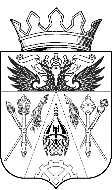 АДМИНИСТРАЦИЯ ИСТОМИНСКОГО СЕЛЬСКОГО ПОСЕЛЕНИЯПОСТАНОВЛЕНИЕАДМИНИСТРАЦИЯ ИСТОМИНСКОГО СЕЛЬСКОГО ПОСЕЛЕНИЯПОСТАНОВЛЕНИЕАДМИНИСТРАЦИЯ ИСТОМИНСКОГО СЕЛЬСКОГО ПОСЕЛЕНИЯПОСТАНОВЛЕНИЕАДМИНИСТРАЦИЯ ИСТОМИНСКОГО СЕЛЬСКОГО ПОСЕЛЕНИЯПОСТАНОВЛЕНИЕАДМИНИСТРАЦИЯ ИСТОМИНСКОГО СЕЛЬСКОГО ПОСЕЛЕНИЯПОСТАНОВЛЕНИЕАДМИНИСТРАЦИЯ ИСТОМИНСКОГО СЕЛЬСКОГО ПОСЕЛЕНИЯПОСТАНОВЛЕНИЕАДМИНИСТРАЦИЯ ИСТОМИНСКОГО СЕЛЬСКОГО ПОСЕЛЕНИЯПОСТАНОВЛЕНИЕАДМИНИСТРАЦИЯ ИСТОМИНСКОГО СЕЛЬСКОГО ПОСЕЛЕНИЯПОСТАНОВЛЕНИЕАДМИНИСТРАЦИЯ ИСТОМИНСКОГО СЕЛЬСКОГО ПОСЕЛЕНИЯПОСТАНОВЛЕНИЕАДМИНИСТРАЦИЯ ИСТОМИНСКОГО СЕЛЬСКОГО ПОСЕЛЕНИЯПОСТАНОВЛЕНИЕАДМИНИСТРАЦИЯ ИСТОМИНСКОГО СЕЛЬСКОГО ПОСЕЛЕНИЯПОСТАНОВЛЕНИЕАДМИНИСТРАЦИЯ ИСТОМИНСКОГО СЕЛЬСКОГО ПОСЕЛЕНИЯПОСТАНОВЛЕНИЕ30декабря2015№500х. Островскогох. Островскогох. Островскогох. Островскогох. Островскогох. Островскогох. Островскогох. Островскогох. Островскогох. Островскогох. Островскогох. ОстровскогоСтатусНаименование муниципальной программы, подпрограммы  основного мероприятияОтветственный исполнитель, соисполнитель, участникиКод бюджетной классификацииКод бюджетной классификацииКод бюджетной классификацииКод бюджетной классификацииРасходы, тыс. рублейРасходы, тыс. рублейРасходы, тыс. рублейРасходы, тыс. рублейРасходы, тыс. рублейРасходы, тыс. рублейРасходы, тыс. рублейРасходы, тыс. рублейСтатусНаименование муниципальной программы, подпрограммы  основного мероприятияОтветственный исполнитель, соисполнитель, участникиГЦСРРВРЦРзВПр2014год2015год2016год2017год2018год2019год2020годвсего123456789101112131415Программа«Информационное общество» в Истоминском сельском поселенииЗаместитель Главы администрации Истоминского сельского поселения912 0 000002109,10,084,00,0151,0151,0151,0646,1Подпрограмма «Развитие информационных технологий»Заместитель Главы администрации Истоминского сельского поселения912 1 000048,10,055,00,076,076,076,0333,1Мероприятия по созданию и развитию информационной и телекоммуникационной инфраструктуры, защиты информации»(Иные закупки товаров, работ и услуг для обеспечения государственных (муниципальных) нужд)Заместитель Главы администрации Истоминского сельского поселения2243848,10,055,00,051,051,051,0256,1Мероприятия по созданию и развитию информационной и телекоммуникационной инфраструктуры, защиты информации»(Субсидии бюджетным учреждениям)Заместитель Главы администрации Истоминского сельского поселения24380,00,00,00,025,025,025,075,0Подпрограмма«Оптимизация и повышение качества предоставления муниципальных услуг»Заместитель Главы администрации Истоминского сельского поселения61,00,029,00,075,075,075,0315,0Мероприятия по развитию деятельности предоставления муниципальных услуг (Иные закупки товаров, работ и услуг для обеспечения государственных (муниципальных) нужд)Заместитель Главы администрации Истоминского сельского поселения61,00,029,00,050,050,050,0240,0Мероприятия по развитию деятельности предоставления муниципальных услуг (Субсидии бюджетным учреждениямЗаместитель Главы администрации Истоминского сельского поселения0,00,00,00,025,025,025,075,0СтатусНаименование      
государственной программы, подпрограммы государственной программыОтветственный    
исполнитель, соисполнители
Оценка расходов (тыс. рублей), годыОценка расходов (тыс. рублей), годыОценка расходов (тыс. рублей), годыОценка расходов (тыс. рублей), годыОценка расходов (тыс. рублей), годыОценка расходов (тыс. рублей), годыОценка расходов (тыс. рублей), годыСтатусНаименование      
государственной программы, подпрограммы государственной программыОтветственный    
исполнитель, соисполнители
201420152016201720182019202012345678910Программа«Информационное общество» всего109,10,084,00,0151,0151,0151,0Программа«Информационное общество» областной бюджет  Программа«Информационное общество» федеральный бюджетПрограмма«Информационное общество» местный бюджет109,10,084,00,0151,0151,0151,0Программа«Информационное общество» внебюджетные источникиподпрограмма«Развитие информационных технологий»всего48,10,055,00,076,076,076,0подпрограмма«Развитие информационных технологий»областной бюджет  подпрограмма«Развитие информационных технологий»федеральный бюджетподпрограмма«Развитие информационных технологий»местный бюджет48,10,055,00,076,076,076,0подпрограмма«Развитие информационных технологий»внебюджетные источникиПодпрограмма«Оптимизация и повышение качества предоставления государственных и муниципальных услуг.»всего61,00,029,00,075,075,075,0Подпрограмма«Оптимизация и повышение качества предоставления государственных и муниципальных услуг.»областной бюджет  -------Подпрограмма«Оптимизация и повышение качества предоставления государственных и муниципальных услуг.»федеральный бюджет–––––––Подпрограмма«Оптимизация и повышение качества предоставления государственных и муниципальных услуг.»местный бюджет61,00,029,00,075,075,075,0Подпрограмма«Оптимизация и повышение качества предоставления государственных и муниципальных услуг.»внебюджетные источники–––––––